Buod ng mga Benepisyo at Saklaw: Ano ang Saklaw ng Planong Ito at Ano ang Iyong Babayaran Para Sa
Mga Saklaw na Serbisyo	Panahon ng Saklaw: [Tingnan ang Mga Tagubilin]	: 		Saklaw para sa: ___________ | Uri ng Plano: ______Hindi Kasamang Mga Serbisyo at Ibang Mga Saklaw na Serbisyo:Iyong Mga Karapatan na Ipagpatuloy ang Saklaw: Mayroong mga ahensiya na makakatulong sa iyo kung gusto mong ipagpatuloy ang iyong saklaw pagkatapos nitong matapos. Narito ang impormasyon sa pakikipag-ugnayan para sa mga ahensiyang iyon: [ilagay ang Estado, HHS, DOL, at/o ibang naaangkop na impormasyon sa pakikipag-ugnayan ng ahensiya]. Maaaring available rin ang ibang mga opsiyon ng saklaw sa iyo, kabilang ang pagbili ng indibidwal na saklaw ng insurance sa pamamagitan ng Marketplace ng Insurance sa Kalusugan. Para sa karagdagang impormasyon tungkol sa Marketplace, bisitahin ang www.HealthCare.gov o tumawag sa 1-800-318- 2596.Iyong Mga Karapatan sa Karaingan at Mga Apela: Mayroong mga ahensiya na makakatulong sa iyo kung mayroon kang reklamo laban sa iyong plano para sa pagtanggi ng isang claim. Ang tawag sa reklamo na ito ay karaingan o apela. Para sa karagdagang impormasyon para sa iyong mga karapatan, tingnan ang paliwanag sa mga benepisyong matatanggap mo para sa claim na iyon. Nagbibigay din ng kumpletong impormasyon ang iyong mga dokumento ng plano kung paano magsumite ng claim, apela, o isang karaingan sa anumang dahilan sa iyong plano. Para sa karagdagang impormasyon tungkol sa iyong mga karapatan, abisong ito, o tulong, makipag-ugnayan sa: [ilagay ang angkop na impormasyon sa pakikipag-ugnayan mula sa tagubilin].Nagbibigay ba ang planong ito ng Pinakamababang Esensiyal na Saklaw (Minimum Essential Coverage)? [Oo/Hindi]Karaniwang kabilang sa Pinakamababang Esensiyal na Saklaw ang mga plano, insurance sa kalusugan na available sa pamamagitan ng Marketplace o ibang mga indibidwal na polisiya sa merkado, Medicare, Medicaid, CHIP, TRICARE, at iba pang partikular na saklaw. Kung ikaw ay kwalipikado para sa mga partikular na uri ng Pinakamababang Esensiyal na Saklaw, maaaring hindi ka kwalipikado para sa kredito sa buwis ng premium.Natutugunan ba ng planong ito ang Mga Pamantayan ng Pinakamababang Halaga (Minimum Value Standards)? [Oo/Hindi]Kung hindi natutugunan ng iyong plano ang Mga Pamantayan ng Pinakamababang Halaga, maaaring kwalipikado ka para sa kredito sa buwis ng premium upang makatulong sa iyo na magbayad ng plano sa pamamagitan ng Marketplace.Mga Serbisyo sa Pag-access ng Wika:[Spanish (Español): Para obtener asistencia en Español, llame al [ilagay ang numero ng telepono].][Tagalog (Tagalog): Kung kailangan ninyo ang tulong sa Tagalog tumawag sa [ilagay ang numero ng telepono].][Chinese (中文): 如果需要中文的帮助，请拨打这个号码 [ilagay ang numero ng telepono].][Navajo (Dine): Dinek'ehgo shika at'ohwol ninisingo, kwiijigo holne' [ilagay ang numero ng telepono].]Pahayag ng Pagsisiwalat sa PRA: Ayon sa Batas sa Pagbabawas ng Papeles ng 1995 (Paperwork Reduction Act of 1995), walang indibidwal ang kinakailangang tumugon sa pagkolekta ng impormasyon maliban na lamang kung nagpapakita ito ng may bisang numero ng kontrol ng OMB.  Ang may bisang numero ng kontrol ng OMB para sa pagkolekta ng impormasyong ito ay 0938-1146. Tinatayang 0.08 oras kada tugon ang karaniwang oras na kinakailangan upang kumpletuhin ang pagkolekta ng impormasyong ito, kabilang ang oras sa pagsuri ng mga instruksiyon, paghanap ng mga kasulukuyang mapagkukunan ng datos, pagkuha ng mga kailangang datos, at pagkumpleto at pagsuri ng pagkolekta ng impormasyon.  Kung mayroon kang mga komento ukol sa katumpakan ng (mga) estimasyon ng oras o mga mungkahi para sa pagpapabuti ng form na ito, mangyaring sumulat sa: CMS, 7500 Security Boulevard, Attn: PRA Reports Clearance Officer, Mail Stop C4-26-05, Baltimore, Maryland 21244-1850.Tungkol sa mga Halimbawa ng Saklaw na ito:Ang pangkalahatang nababawas ng plano.	$	Espesyalista [paghahati ng gastos]	$	Ospital (pasilidad) [paghahati ng gastos] 	%	Iba pa [paghahati ng gastos]	%Kabilang sa HALIMBAWANG pangyayari na ito ang mga serbisyong tulad ng:Mga pagbisita sa tanggapan ng espesyalista (pangangalaga sa pagbubuntis at panganganak)Mga Propesyonal na Serbisyo sa PanganganakMga Serbisyo para sa Pasilidad sa PanganganakMga diagnostic na pagsusuri (mga ultrasound at pagsusuri ng dugo)Pagbisita sa espesyalista (anesthesia)Ang pangkalahatang nababawas ng plano.	$	Espesyalista [paghahati ng gastos]	$	Ospital (pasilidad) [paghahati ng gastos]	%	Iba pa [paghahati ng gastos]	%Kabilang sa HALIMBAWANG pangyayari na ito ang mga serbisyong tulad ng:Mga pagbisita sa tanggapan ng doktor sa pangunahing pangangalaga (kabilang ang edukasyon sa sakit)Mga diagnostic na pagsusuri (pagsusuri ng dugo)Mga inireresetang gamotMatibay na kagamitang medikal (glucose meter)Ang pangkalahatang nababawas ng plano.	$	Espesyalista [paghahati ng gastos]	$	Ospital (pasilidad) [paghahati ng gastos]	%	Iba pa [paghahati ng gastos]	%Kabilang sa HALIMBAWANG pangyayari na ito ang mga serbisyong tulad ng:Pangangalaga sa emergency room (kabilang ang mga medikal na supply)Diagnostic na pagsusuri (x-ray)Matibay na kagamitang medikal (mga saklay)Mga serbisyo sa rehabilitasyon (pisikal na therapy)Magiging responsable ang plano sa ibang mga gastos ng mga HALIMBAWANG sinasaklaw na serbisyo.Makakatulong sa iyo ang dokumento ng Buod ng mga Benepisyo at Saklaw (Summary of Benefits and Coverage, SBC) na pumili ng iyong
planong pangkalusugan. Ipinapakita sa iyo ng SBC kung paano hinahati sa pagitan mo at ng plano ang gastos para sa mga saklaw na serbisyo ng pangangalagang kalusugan. TANDAAN: Ibibigay nang hiwalay ang impormasyon tungkol sa gastos ng planong ito (tinatawag na premium (o bayad sa insurance)). Ito ay buod lamang. Para sa karagdagang impormasyon tungkol sa iyong saklaw, o para kumuha ng kopya ng mga kumpletong tuntunin ng saklaw, [ilagay ang impormasyon sa pakikipag-ugnayan]. Para sa mga pangkalahatang kahulugan ng mga karaniwang terminolohiya, tulad ng pinapahintulutang halaga, pagsingil ng balanse, coinsurance, copayment, nababawas (deductible), provider (tagapagbigay ng serbisyo), o iba pang mga nakasalungguhit na mga termino, tingnan ang Glossary. Maaari mong makita ang Glossary sa www.[insert].com o tumawag sa 1-800-[insert] upang humingi ng kopya.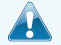 Mahahalagang TanongMga SagotBakit Ito Mahalaga?:Ano ang pangkalahatang nababawas?$Mayroon bang mga serbisyong saklaw bago mo maabot ang iyong nababawas?Mayroon bang ibang mga nababawas para sa mga partikular na serbisyo?$Ano ang limitasyon sa sariling gastos para sa planong ito?$Ano ang hindi kasama sa limitasyon sa sariling gastos?Mas kaunti ba ang iyong babayaran kapag gumagamit ka ng provider na nasa network (network provider)?Kailangan mo ba ng referral upang magpatingin sa espesyalista?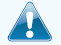 Ang lahat ng mga gastos ng copayment at coinsurance na ipinapakita sa chart na ito ay pagkatapos mabayaran ang iyong nababawas, kung nalalapat ang nababawas.Karaniwang Medikal na Pangyayari Mga Serbisyong Maaari Mong Kailanganin Ano Ang Iyong BabayaranAno Ang Iyong BabayaranMga Limitasyon, Pagbubukod at Ibang Mahalagang ImpormasyonKaraniwang Medikal na Pangyayari Mga Serbisyong Maaari Mong Kailanganin Provider ng Serbisyo na Nasa Network(Pinakakaunti ang babayaran mo) Provider ng Serbisyo na Wala sa Network(Pinakamarami ang babayaran mo) Mga Limitasyon, Pagbubukod at Ibang Mahalagang ImpormasyonKung bibisita ka sa tanggapan o klinika ng isang provider ng pangangalagang pangkalusuganBisita para sa pangunahing pangangalaga upang gamutin ang isang pinsala o sakitKung bibisita ka sa tanggapan o klinika ng isang provider ng pangangalagang pangkalusuganBisita sa espesyalistaKung bibisita ka sa tanggapan o klinika ng isang provider ng pangangalagang pangkalusuganPang-iwas na pangangalaga/ pagsusuri (screening)/ pagbabakunaKung mayroon kang pagsusuriDiagnostic na pagsusuri 
(x-ray, pagsusuri ng dugo)Kung mayroon kang pagsusuriImaging (mga CT/PET scan, MRI)Kung kailangan mo ng mga gamot upang gamutin ang iyong sakit o kondisyonAvailable ang karagdagang impormasyon tungkol sa saklaw ng inireresetang gamot sa www.[insert].comMga generic na gamotKung kailangan mo ng mga gamot upang gamutin ang iyong sakit o kondisyonAvailable ang karagdagang impormasyon tungkol sa saklaw ng inireresetang gamot sa www.[insert].comMga piniling brand ng gamotKung kailangan mo ng mga gamot upang gamutin ang iyong sakit o kondisyonAvailable ang karagdagang impormasyon tungkol sa saklaw ng inireresetang gamot sa www.[insert].comMga hindi piniling brand ng gamotKung kailangan mo ng mga gamot upang gamutin ang iyong sakit o kondisyonAvailable ang karagdagang impormasyon tungkol sa saklaw ng inireresetang gamot sa www.[insert].comMga espesyal na gamotKung mayroon kang outpatient (hindi nanatili sa ospital) na surgery Bayad sa pasilidad (hal. ambulatory surgery center) Kung mayroon kang outpatient (hindi nanatili sa ospital) na surgery Mga bayad sa doktor/surgeonKung kailangan mo ng agarang medikal na atensiyonPangangalaga sa emergency roomKung kailangan mo ng agarang medikal na atensiyonMedikal na transportasyong pang-emergencyKung kailangan mo ng agarang medikal na atensiyonAgarang pangangalagaKung ikaw ay mananatili sa ospitalBayad sa pasilidad (hal. kuwarto sa ospital) Kung ikaw ay mananatili sa ospitalMga bayad sa doktor/surgeonKung kailangan mo ng mga serbisyo sa kalusugan ng pag-iisip, kalusugan ng pag-uugali, o pag-abuso ng droga/alkoholMga serbisyong outpatient Kung kailangan mo ng mga serbisyo sa kalusugan ng pag-iisip, kalusugan ng pag-uugali, o pag-abuso ng droga/alkoholMga serbisyong inpatient Kung ikaw ay buntisMga pagbisita sa tanggapanKung ikaw ay buntisMga propesyonal na serbisyo sa panganganak Kung ikaw ay buntisMga serbisyo para sa pasilidad sa panganganakKung kailangan mo ng tulong sa paggaling o mayroon kang ibang mga espesyal na pangangailangang pangkalusuganPangangalagang pangkalusugan sa tahananKung kailangan mo ng tulong sa paggaling o mayroon kang ibang mga espesyal na pangangailangang pangkalusuganMga serbisyo sa rehabilitasyonKung kailangan mo ng tulong sa paggaling o mayroon kang ibang mga espesyal na pangangailangang pangkalusuganMga serbisyo sa habilitasyonKung kailangan mo ng tulong sa paggaling o mayroon kang ibang mga espesyal na pangangailangang pangkalusuganDalubhasang pangangalaga ng nurseKung kailangan mo ng tulong sa paggaling o mayroon kang ibang mga espesyal na pangangailangang pangkalusuganMatibay na kagamitang medikalKung kailangan mo ng tulong sa paggaling o mayroon kang ibang mga espesyal na pangangailangang pangkalusuganMga serbisyo sa hospisyoKung kailangan ng iyong anak ng pangangalaga sa ngipin o mataPagsusuri sa mata ng mga bata Kung kailangan ng iyong anak ng pangangalaga sa ngipin o mataSalamin para sa mga bata Kung kailangan ng iyong anak ng pangangalaga sa ngipin o mataCheck-up ng ngipin ng mga bata Mga Serbisyong HINDI Karaniwang Saklaw ng Iyong Plano (Tingnan ang iyong polisiya o dokumento ng plano para sa karagdagang impormasyon at para sa listahan ng iba pang mga serbisyong hindi kasama.)Mga Serbisyong HINDI Karaniwang Saklaw ng Iyong Plano (Tingnan ang iyong polisiya o dokumento ng plano para sa karagdagang impormasyon at para sa listahan ng iba pang mga serbisyong hindi kasama.)Mga Serbisyong HINDI Karaniwang Saklaw ng Iyong Plano (Tingnan ang iyong polisiya o dokumento ng plano para sa karagdagang impormasyon at para sa listahan ng iba pang mga serbisyong hindi kasama.)Ibang Mga Saklaw na Serbisyo (Maaaring nalalapat ang mga limitasyon sa mga serbisyong ito. Hindi ito isang kumpletong listahan. Mangyaring tingnan ang iyong dokumento ng plano.)Ibang Mga Saklaw na Serbisyo (Maaaring nalalapat ang mga limitasyon sa mga serbisyong ito. Hindi ito isang kumpletong listahan. Mangyaring tingnan ang iyong dokumento ng plano.)Ibang Mga Saklaw na Serbisyo (Maaaring nalalapat ang mga limitasyon sa mga serbisyong ito. Hindi ito isang kumpletong listahan. Mangyaring tingnan ang iyong dokumento ng plano.)Upang makakita ng mga halimbawa kung paano maaaring saklawin ng planong ito ang mga gastos para sa isang halimbawang medikal na sitwasyon, tingnan ang susunod na seksiyon.Hindi ito isang pangtantiya ng gastos. Ang mga ipinapakitang paggamot ay mga halimbawa lamang kung paano maaaring saklawin ng planong ito ang medikal na pangangalaga. Magiging iba ang iyong mga aktuwal na gastos depende sa aktuwal na pangangalagang iyong natanggap, mga singil sa presyo ng iyong mga provider, at iba pang mga salik. Tumuon sa mga halaga ng paghahati ng gastos (mga nababawas, mga copayment at coinsurance) at mga hindi saklaw na serbisyo sa ilalim ng plano. Gamitin ang impormasyong ito upang paghambingin ang mga bahagi ng gastos na maaari mong bayaran sa ilalim ng iba’t ibang mga planong pangkalusugan. Mangyaring tandaan na ang mga halimbawa ng saklaw ay batay lamang sa pansariling pagsaklaw (self-only coverage).Kabuuang Halimbawang Gastos$12,700Sa halimbawang ito, magbabayad si Peg ng:Sa halimbawang ito, magbabayad si Peg ng:Paghahati ng GastosPaghahati ng GastosMga nababawas$Mga copayment$Coinsurance$Ano ang hindi saklawAno ang hindi saklawMga limitasyon o eksklusyon$Ang kabuuang babayaran ni Peg ay$Kabuuang Halimbawang Gastos$5,600Sa halimbawang ito, magbabayad si Joe ng:Sa halimbawang ito, magbabayad si Joe ng:Paghahati ng GastosPaghahati ng GastosMga nababawas$Mga copayment$Coinsurance$Ano ang hindi saklawAno ang hindi saklawMga limitasyon o eksklusyon$Ang kabuuang babayaran ni Joe ay$Kabuuang Halimbawang Gastos$2,800Sa halimbawang ito, magbabayad si Mia ng:Sa halimbawang ito, magbabayad si Mia ng:Paghahati ng GastosPaghahati ng GastosMga nababawas$Mga copayment$Coinsurance$Ano ang hindi saklawAno ang hindi saklawMga limitasyon o eksklusyon$Ang kabuuang babayaran ni Mia ay$